Сабирање двоцифрених бројеваПодсетимо се :             65 + 10 = 75		55 + 40 = 9534 + 8 = 42		75 + 6 = 8128 + 40 = 68		21 + 40 = 61                   56                   +             18          =                            745д 6ј + 1д 8ј = (5д 6ј + 1д) + 8ј = 6д 6ј + 8ј = 7д 4ј      6ј + 8ј = 14ј = 1д 4ј  56   +    18  = (   56   + 10) + 8  =   66   + 8 = 74Примери:    34 + 29 = (34 + 20) + 9 = 54 + 9 = 63                   35 + 28 = ( 5 + 20) + 8 = 55 + 8 = 631. Израчунај:    29 + 57 = 36 + 26 = 46 + 35 = 63 + 18 = 55 + 17 = 49 + 24 = 38 + 27 = 29 + 34 = 56 + 26 = 64 + 19 = 45 + 37 = 39 + 49 = 2. Реши изразе у балону и напиши резултат. Балоне с истим резултатом обој истом бојом.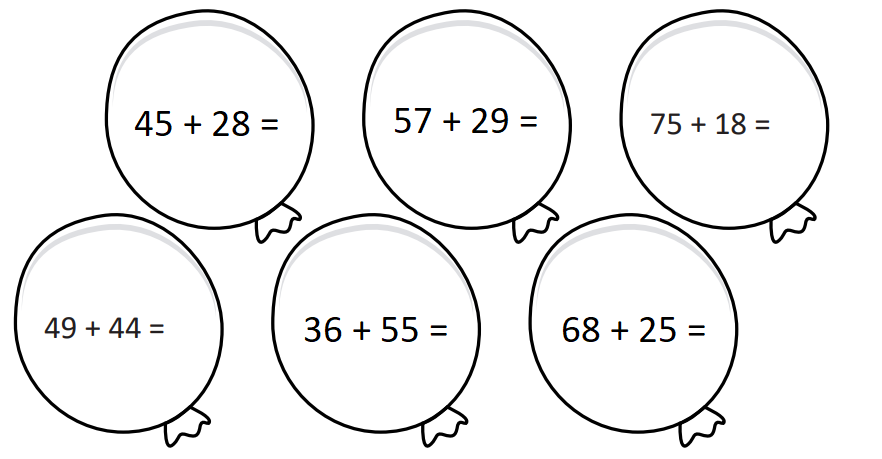 3.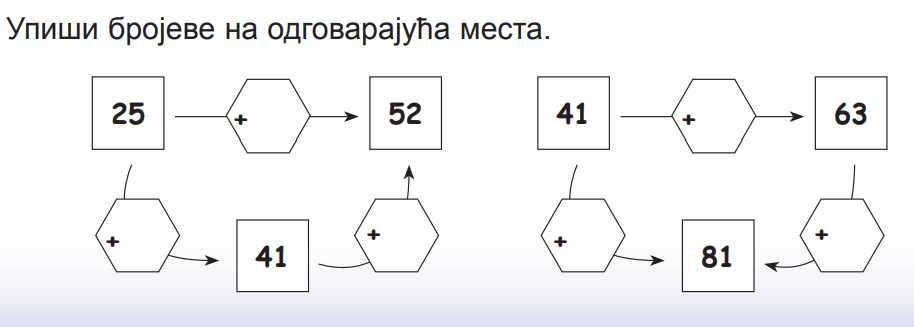 4. Израчунај: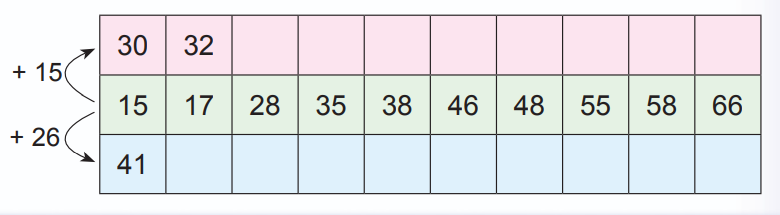 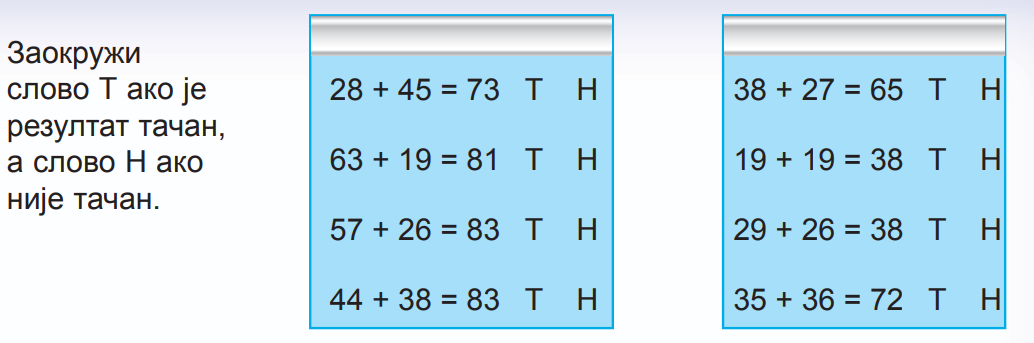 